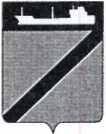 Совет Туапсинского городского поселения Туапсинского районаР Е Ш Е Н И ЕОт 13 июля  2021 года                                                            № 44.9г. ТуапсеО согласовании администрации Туапсинского городского поселения Туапсинского района передачи в безвозмездное временное пользование Краснодарскому региональному отделению Общероссийской общественной организации инвалидов «Всероссийское общество глухих» недвижимого имущества, находящегося в муниципальной собственности Туапсинского городского поселения, на новый срокВ соответствии с Федеральными законами от 06 октября 2003 года             № 131-ФЗ «Об общих принципах организации местного самоуправления в Российской Федерации» и от 26  июля 2006 года № 135-ФЗ «О защите конкуренции», решением Совета Туапсинского городского поселения Туапсинского района от 03 сентября 2014 года № 28.4 «Об утверждении Положения о порядке управления и распоряжения объектами муниципальной собственности Туапсинского городского поселения Туапсинского района», Уставом Туапсинского городского поселения Туапсинского района, принимая во внимания обращение председателя Краснодарского регионального отделения Общероссийской общественной организации «Всероссийское общество глухих» Э.М. Джерештиева  о передаче недвижимого имущества, находящегося в муниципальной собственности Туапсинского городского поселения Туапсинского района, в безвозмездное временное пользование Краснодарскому региональному отделению Общероссийской общественной организации «Всероссийское общество глухих», Совет Туапсинского городского поселения Туапсинского района РЕШИЛ:1. Согласовать администрации Туапсинского городского поселения Туапсинского района передачу в безвозмездное временное пользование Краснодарскому региональному отделению Общероссийской общественной организации «Всероссийское общество глухих» сроком на пять лет объекта недвижимого имущества, находящегося в муниципальной собственности Туапсинского городского поселения Туапсинского района: нежилое помещение, комнаты № 5-6, 20, назначение: нежилое, общей площадью 41,2 кв. м., адрес: Российская Федерация, Краснодарский кр., г. Туапсе, ул. Шаумяна, дом №34, лит. А, комнаты № 5-6, 20.2. Контроль за выполнением настоящего решения возложить на комиссию по вопросам социально-экономического развития, имущественным и финансово-бюджетным отношениям, налогообложению, развитию малого и среднего предпринимательства.3. Настоящее решение вступает в силу со дня его принятия.Председатель СоветаТуапсинского городского поселения				Туапсинского района                                                                      В.В. СтародубцевГлава Туапсинскогогородского поселенияТуапсинского района			                                                С.В. Бондаренко